.BALL STEP, SHUFFLE, ROCK FORWARD, REPLACE, COASTER STEP, STEP FORWARDTWIST TWIST, SAILOR STEP, BEHIND SIDE, CROSS, SIDE, CROSS, STEP BACKTOE STRUT, BACK ½ PIVOT, KICK BALL CHANGE, FORWARD ½ PIVOTLOCK SHUFFLES FORWARD, OUT OUT IN IN TWICE¼ TURN, ¼ TURN, SAILOR STEP ¼ TURN, KICK STEP, BALL STEP, KICK BALL STEPSTEP ½ PIVOT, ½ TURNING SHUFFLE, COASTER STEP, STEP FORWARDHEEL BALL CROSS TWICE, ROCK SIDE, REPLACE, COASTER STEPSHUFFLE FORWARD LEFT & RIGHT, STEP LEFT FORWARD, HEELS TAPS X 3 WITH ½ TURN RIGHTREPEATTAGAfter the second wallTAGAfter the 5th wallGo West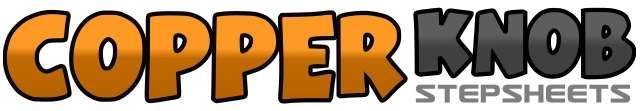 .......Count:64Wall:2Level:Intermediate.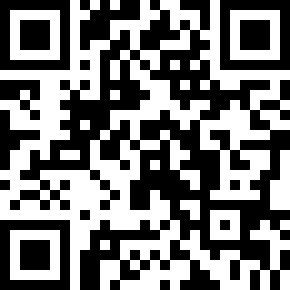 Choreographer:Mark Simpkin (AUS)Mark Simpkin (AUS)Mark Simpkin (AUS)Mark Simpkin (AUS)Mark Simpkin (AUS).Music:Go West Young Man - Orral & WrightGo West Young Man - Orral & WrightGo West Young Man - Orral & WrightGo West Young Man - Orral & WrightGo West Young Man - Orral & Wright........&1Step back on ball of right, step left forward2&3Shuffle forward right, left, right4-5Rock forward on left, replace weight back on right6&7Step left back, step right beside left, step left forward (coaster step)8Step right forward in front of left foot1-2Twist both heels to right making ¼ turn left, twist both heels left3&4Step right behind left, step left to left side, step right to right side (sailor step)5&6Step left behind right, step right to right side, step left across right&7-8Step right to right side, step left across right, step back onto right1-2Step ball of left back, drop left heel taking weight to left3-4Touch ball of right back, pivot ½ turn right taking weight to right foot5&6Kick left forward, step in place left, right (kick ball change)7-8Step left forward, pivot ½ turn right taking weight to right1&2Lock shuffle forward left, right, left to left diagonal3&4Lock shuffle forward right, left, right to right diagonal&5&6Step left to left side, step right to right side, step left to center, step right to center (moving slightly forward)&7&8Step left to left side, step right to right side, step left to center, step right to center (moving slightly forward)1-2Turn ¼ turn left & step left forward, turn ¼ turn left & step right to right side3&4Step left behind right, step right to right side, turn ¼ turn left & step left forward (turning sailor step)5-6Kick right forward, step right back&7Step ball of left back, step right forward8&1Kick left forward, step left beside right, step right forward (kick ball step)2-3Step left forward, pivot ½ turn right taking weight to right4&5Shuffle forward left, right, left turning ½ turn right6&7Step right back, step left beside right, step right forward (coaster step)8Step left forward1&2Touch right heel at 45 degrees right, step back on ball of right, step left across right3&4Touch right heel at 45 degrees right, step back on ball of right, step left across right5-6Rock right to right side, replace weight to left7&8Step back on right, step left beside right, step right forward (coaster step)1&2Shuffle forward left, right, left3&4Shuffle forward right, left, right5Step left forward6-8Tap both heels in place 3 times while making ½ turn right keeping weight back on left&1-2Step ball of right back, step left forward, step right beside left&3&4Step left to left side, step right to right side, step left to center, step right across left5Unwind ½ turn left taking weight to right6&7Step left back, step right beside left, step left forward8Pivot ½ turn right keeping weight on left foot&1Step back on ball of right, step left forward2-4Tap both heels in place 3 times while making ½ turn right keeping weight back on left